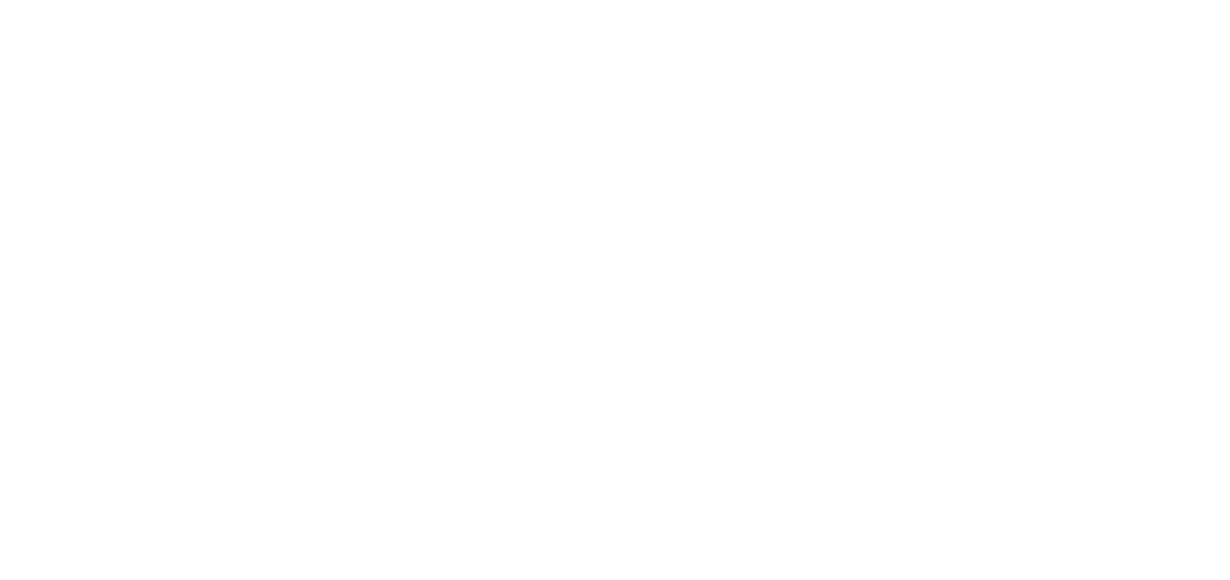 Introduction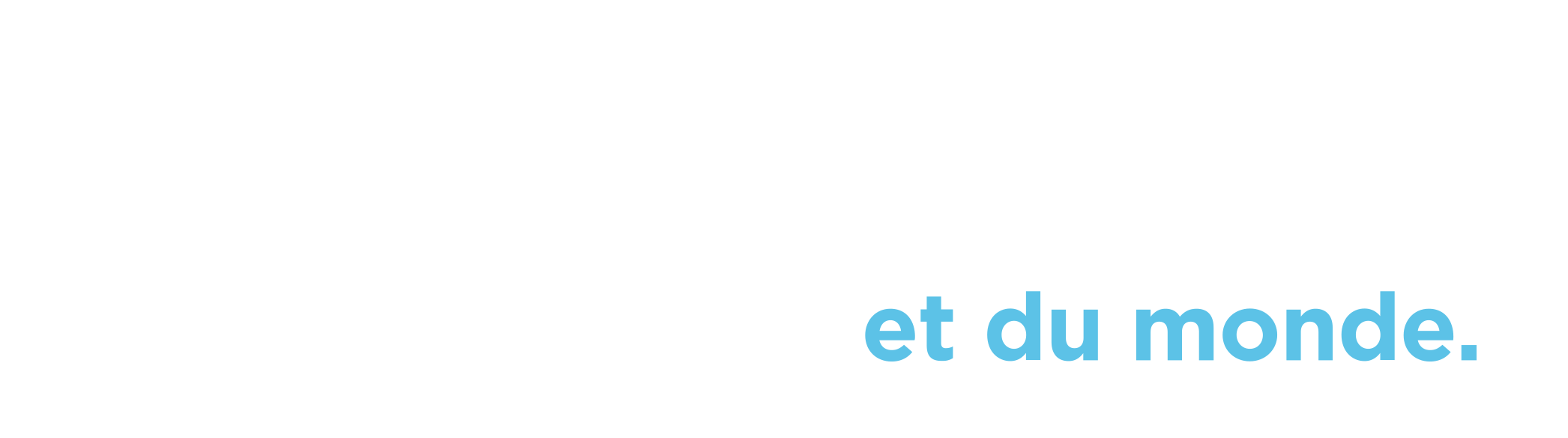 Saisissez votre texte ici : Veuillez résumer les principaux éléments contextuels, enjeux à signaler ou aspects à approfondir dans la présente évaluation. Au besoin, éclairez brièvement le contexte de la démarche d’évaluation.1.1 Travaux du comité d’autoévaluation Dates des rencontres du comitéSaisissez votre texte ici :1.2 Présentation synthétique des programmes Objectifs des programmes Particularités des programmesRésumé de la structure des programmesConditions d’admissibilitéSite web des programmes1.3 Bref historique des programmesPrincipales actions mises en œuvre et modifications apportées aux programmes (ou modifications depuis la dernière évaluation; s’il y a lieu, inclure le suivi de la mise en œuvre du plan d’action en annexe)Saisissez votre texte ici :1.4 Données sur la progression étudianteLe tableau suivant présente un portrait global de la progression des étudiant.es dans les programmes. Ces données seront commentées dans la section Analyse transversale.Demandes d’admission, nouvelles inscriptions, attrition et diplomationSource : Direction du budget, de l’analyse et de la planification institutionnelle (BAPI)- Année XXDurée des études, cohortes [années], observées après cinq ans (pour les programmes de cycles supérieurs)1.5 Consultations en appui à l’autoévaluation Enquêtes du Bureau de la promotion de la qualité*Ajouter le nombre de colonnes par programme*Ajouter le nombre de lignes par programmeEnquêtes nationales dont les résultats ont été utilisés, s’il y a lieu Consultations additionnelles effectuées, s’il y a lieuAnalyse des programmesThème A – Finalité et pertinence des programmesÉléments 1 et 2 : Finalité des programmes / Pertinence des programmesSaisissez ici votre texte portant sur l’analyse et les constats du comité, avec référence aux données pertinentes.Ce tableau découle de l’analyse qui précède et vise à en résumer les faits saillants.Thème B – Population étudianteÉléments 3 et 4 : Conditions d’admissibilité et caractéristiques de l’effectif étudiant / Recrutement de la population étudianteSaisissez ici votre texte portant sur l’analyse et les constats du comité, avec référence aux données pertinentes.Ce tableau découle de l’analyse qui précède et vise à en résumer les faits saillants.Thème C – Formation : cours, apprentissage et enseignementÉlément 5 : Structure des programmesSaisissez ici votre texte portant sur l’analyse et les constats du comité, avec référence aux données pertinentes. Élément 6 : Contenu de la formationSaisissez ici votre texte portant sur l’analyse et les constats du comité, avec référence aux données pertinentes. Élément 7 : Approche globale d’apprentissage, d’enseignement et d’évaluation des apprentissagesSaisissez ici votre texte portant sur l’analyse et les constats du comité, avec référence aux données pertinentes. Élément 8 : Corps enseignantSaisissez ici votre texte portant sur l’analyse et les constats du comité, avec référence aux données pertinentes. Élément 9 : Gestion des programmes en lien avec l’enseignementSaisissez ici votre texte portant sur l’analyse et les constats du comité, avec référence aux données pertinentes.Ce tableau découle de l’analyse qui précède et vise à en résumer les faits saillants.Thème D – Mesures de soutien et environnement d’apprentissageÉlément 10 : Soutien à la réussite et encadrement de la population étudianteSaisissez ici votre texte portant sur l’analyse et les constats du comité, avec référence aux données pertinentes. Élément 11 : Ressources matériellesSaisissez ici votre texte portant sur l’analyse et les constats du comité, avec référence aux données pertinentes. Élément 12 : Soutien financier de l’effectif étudiant (maîtrise et doctorat de formation à la recherche)Saisissez ici votre texte portant sur l’analyse et les constats du comité, avec référence aux données pertinentes.Ce tableau découle de l’analyse qui précède et vise à en résumer les faits saillants.Thème E – Résultats de la formation et préparation à l’insertion au monde du travailÉlément 13 : Résultats de la formation et préparation à l’insertion au monde du travailSaisissez ici votre texte portant sur l’analyse et les constats du comité, avec référence aux données pertinentes.Ce tableau découle de l’analyse qui précède et vise à en résumer les faits saillants.Analyse transversaleÀ la lumière de l’analyse de l’ensemble des éléments à évaluer, quelles sont les conclusions du comité d’autoévaluation relativement aux deux aspects suivants?Attrition et diplomationQuels constats dégage-t-on de l’analyse des taux d’attrition?Saisissez votre texte ici :Que sait-on des principales causes d’attrition?Saisissez votre texte ici :Si les taux de diplomation sont jugés insuffisants, y a-t-il des pistes de solutions?Saisissez votre texte ici :Durée des étudesDans l’ensemble, est-ce que les étudiant.es parviennent à compléter le programme dans les délais visés?Saisissez votre texte ici :Quels principaux facteurs expliquent les retards observés (le cas échéant)?Saisissez votre texte ici :Quels moyens, parmi ceux déjà recommandés ou en complément de ceux-ci, aideraient les étudiant.es à obtenir leur diplôme plus rapidement?Saisissez votre texte ici :Enjeux ÉDI et RPPQuels sont les principaux enjeux qui se dégagent de votre autoévaluation en matière d’équité, de diversité et d’inclusion (ÉDI) ainsi que de relations avec les Premiers Peuples (RPP)?Saisissez votre texte ici :Conclusion Saisissez votre texte ici : Veuillez inclure un sommaire des points forts soulevés par le comitéIdentification des suggestions prioritaires du comité Saisissez votre texte ici :AnnexesNote au comité : Des canevas présentés à la page suivante pourront guider le comité dans la préparation de certaines annexes.A. Annexes de baseInformations colligées par le comité (sous forme d’hyperliens si accessibles en ligne) :Description officielle des programmes et de leur structure, incluant la liste des cours et le cheminement typeÉchantillon représentatif des plans de cours (pour les cours obligatoires du programme)Tableau synthèse détaillant les cours ayant été offerts depuis trois ans dans les programmes (incluant le nom de l’enseignant.e et, s’il y a lieu, les thèmes à l’étude dans les cours de type « Sujets spéciaux »)Liste du personnel enseignant de la faculté/département affecté aux programmes, incluant un résumé des champs de spécialisation (enseignement et recherche);Inventaire des sujets des mémoires et des thèses des cinq dernières années pour les programmes des cycles supérieurs, le cas échéantGuide de l’étudiant.e, s’il y a lieuSuivi de la mise en œuvre du plan d’action donnant suite à la dernière évaluation du programme, s’il y a lieuDonnées fournies par le BPQ :Rapports de données de la Direction du budget, de l’analyse et de la planification institutionnelle (BAPI)Résultats des enquêtes menées par le Bureau de la promotion de la qualité auprès des étudiant.es, des diplômé.es et des enseignant.esRésultats de collecte de données supplémentaires, s’il y a lieuB. Annexes facultativesMandat du comité de programmesDocuments de l’unité relatifs à l’admission Protocoles liant l’Université et les institutions assurant les stages ou l’internat des étudiant.esDocument présentant, aux fins de comparaison, des programmes comparables (locaux, nationaux et, le cas échéant, internationaux)Rapports agglomérés d’évaluation de l’enseignement, si jugé utileInventaire des locaux spécialisés et des équipements mis à la disposition des étudiant.es et du personnel des programmesListe des mesures d’aide financière proposée aux étudiant.es des cycles supérieursMoyens d’évaluation des apprentissages produits par le corps enseignantÉchantillon représentatif du matériel pédagogique produit par le corps enseignantPlanification stratégique de l’unitéAnnexe 1 : Description officielle des programmesLien vers le dossier virtuel de l’annexeContenu du dossier virtuelDescription officielle des programmes et de leurs structures, incluant la liste des cours et les cheminements proposés. Programme 1 Programme 2 ….Annexe 2 : Échantillon de plans de coursLien vers le dossier virtuel de l’annexeContenu du dossier virtuelÉchantillon représentatif des plans de cours pour les cours obligatoires des programmes évalués. Cours 1Cours 2…Annexe 3 : Offre de cours Lien vers le dossier virtuel de l’annexeContenu du dossier virtuelTableau synthèse détaillant les cours ayant été offerts depuis trois ans dans les programmes.Annexe 3. Tableau synthèse détaillant l’offre de cours depuis trois ans dans les programmes évaluésAnnexe 4 : Personnel enseignantLien vers le dossier virtuel de l’annexeContenu du dossier virtuelListe du personnel enseignant affecté aux programmes évalués, incluant l’unité d’attache et le champ de spécialisation.Annexe 4. Liste du personnel de la faculté/département affecté aux programmes, incluant un résumé des champs de spécialisationAnnexe 5 : Liste des sujets de mémoireLien vers le dossier virtuel de l’annexeContenu du dossier virtuelInventaire des sujets des travaux dirigés des cinq dernières années en fonction du membre du corps professoral en ayant assuré l’encadrement. Annexe 5. Inventaire des sujets des mémoires et des thèses des cinq dernières années pour les programmes des cycles supérieursAnnexe 6 : Guides de l’étudiant.eLien vers le dossier virtuel de l’annexeContenu du dossier virtuelGuides qui servent à …Guide de l’étudiantGuide de stageAnnexe 7 : Suivi du plan d’action issue de la précédente évaluationLien vers le dossier virtuel de l’annexeContenu du dossier virtuelRapport de suivi de la mise en œuvre du plan d’action donnant suite à la dernière évaluation du programme (Année xx). Annexe 8 : Données institutionnellesLien vers le dossier virtuel de l’annexeContenu du dossier virtuelRapports de données de la Direction du budget, de l’analyse et de la planification institutionnelle (BAPI), présentant notamment les données en lien avec l’admission dans les programmes, les caractéristiques de l’effectif étudiant, la diplomation et le cheminement des étudiant.es dans les programmes.Programme 1Programme 2 …Annexe 9 : Enquêtes du Bureau de la promotion de la qualitéLien vers le dossier virtuel de l’Annexe 9 Contenu du dossier virtuelLes faits saillants résultats et les résultats complets des enquêtes menées par le Bureau de la promotion de la qualité auprès des étudiant.es, des diplômé.es et des enseignant.es des programmes :Faits saillants des résultatsEnquête auprès des étudiant.es Enquête auprès des diplômé.esEnquête auprès des enseignant.esAfin de faciliter votre lecture de ces derniers, veuillez d’abord vous référer aux faits saillants afin de connaître la liste des thématiques abordées et les questions correspondantes dans chaque sondage. Annexe 10 : Enquêtes externesLien vers le dossier virtuel de l’annexeContenu du dossier virtuelRésultats de l’enquête canadienne auprès des étudiants et étudiantes à la maîtrise et au doctorat - CGPSS. (Année de collecte : 2019).Résultats de l’enquête Relance du Ministère de l’enseignement supérieur du Québec auprès des diplômé.es de programmes de baccalauréat et de maitrise ayant obtenu leur diplôme depuis deux ans (Année de collecte : 2019). Résultats de l’enquête sur la participation étudiante (NSSE) menée auprès des étudiant.es de baccalauréat (première année et finissant.es) (Année de collecte : 2020). Annexe 11 : Évaluations de l’enseignementLien vers le dossier virtuel de l’annexeContenu du dossier virtuelDonnées agglomérées de l’enseignement pour les programmes évalués faites par le centre de pédagogie universitaire (CPU).Balise d’interprétation des rapportsRapport synthèse pour un échantillon de cours (anonymisés) Rapports agglomérés Annexe 12 : Données liées aux bibliothèquesLien vers le dossier virtuel de l’annexeContenu du dossier virtuelRapport du service des bibliothèques pour les programmes détaillant l’offre de services pour trois volets : 1) soutien au développement de la compétence informationnelle; 2) ressources documentaires; 3) espaces et équipements.IdentificationIdentificationProgrammesSection remplie par le BPQFaculté | DépartementSection remplie par le BPQDate du dépôtSection remplie par le BPQProgrammes évaluésNuméro des programmesSection remplie par le BPQSection remplie par le BPQNom des membres du comité et titre de fonctionUnité d’attacheSection remplie par le BPQSection remplie par le BPQProgrammeObjectifs du programmeSection remplie par le BPQProgrammeType de programmeGradeCapacité d’accueilUnité de rattachementSection remplie par le BPQ[S’il y a lieu]ProgrammeNombre de créditsCrédits obligatoiresCrédits au choixCrédits à optionSection remplie par le BPQProgrammeConditions d’admissibilitéSection remplie par le BPQProgrammeSite webSection remplie par le BPQProgrammeAnnée de création du programmeAnnée de la dernière évaluationSection remplie par le BPQ[section remplie par le BPQ]201220132014201520162017201820192020MineureMineureMineureMineureMineureMineureMineureMineureMineureMineureDemandes d’admissionNouvelles inscriptions% de diplomation (après 4 ans)% d’attrition avec transfert (après 1 an) % d’attrition sans transfert (après 1 an) MajeureMajeureMajeureMajeureMajeureMajeureMajeureMajeureMajeureMajeureDemandes d’admissionNouvelles inscriptions% de diplomation (après 4 ans)% d’attrition avec transfert (après 1 an)% d’attrition sans transfert (après 1 an)BaccalauréatBaccalauréatBaccalauréatBaccalauréatBaccalauréatBaccalauréatBaccalauréatBaccalauréatBaccalauréatBaccalauréatDemandes d’admissionNouvelles inscriptions% de diplomation (après 4 ans)% d’attrition avec transfert (après 1 an)% d’attrition sans transfert (après 1 an)MaîtriseMaîtriseMaîtriseMaîtriseMaîtriseMaîtriseMaîtriseMaîtriseMaîtriseMaîtriseNouvelles inscriptions par année% de diplomation (après 3 ans) % de diplomation (après 5 ans) DoctoratDoctoratDoctoratDoctoratDoctoratDoctoratDoctoratDoctoratDoctoratDoctoratNouvelles inscriptions par année% de diplomation (après 6 ans) ProgrammeNombre d’étudiant.esDurée moyenne des études (trimestres)Nombre moyen de trimestres avant abandonNombre moyen de trimestres avant abandonNombre moyen de trimestres avant abandonNombre moyen de trimestres avant abandonNombre moyen de trimestres avant abandonProgrammeNombre d’étudiant.esDurée moyenne des études (trimestres)Après < 3Après 3 à 5Après 6 à 8Après 9 à 11Après > 11[rempli par le BPQ][rempli par le BPQ]Nombre de répondant.esNombre de répondant.esTaux de réponse(%)Taux de réponse(%) Groupes visésProg.1Prog.2*Prog.1Prog.2*Étudiant.esDiplômé.esEnseignant.esQuestions sur l’appréciation générale des programmes [rempli par le BPQ]Programme*Tout à fait en accord/Plutôt en accordTout à fait en accord/Plutôt en accordQuestions sur l’appréciation générale des programmes [rempli par le BPQ]Programme*Étudiant.esDiplômé.esJe suis satisfait.e / j’ai été satisfait.e de mon expérience dans le programmeJe suis satisfait.e / j’ai été satisfait.e de mon expérience dans le programmeLe programme répond / a bien répondu à mes attentes en termes d’apprentissages et de développement de compétencesLe programme répond / a bien répondu à mes attentes en termes d’apprentissages et de développement de compétencesJe recommanderais ce programme à une personne de mon entourageJe recommanderais ce programme à une personne de mon entourageEnquêtes [rempli par le BPQ]ProgrammeNombre de répondant.esTaux de réponse(%)Enquête auprès des étudiant.es à la maîtrise et au doctorat (CGPSS)Enquête nationale sur la participation étudiante (NSSE)RelanceSection remplie par le BPQSYNTHÈSE DE L’ANALYSE DU THÈME A – FINALITÉ ET PERTINENCE DES PROGRAMMESPrincipales forcesSaisissez votre texte ici :Aspects à améliorer et suggestions du comitéSaisissez votre texte ici :SYNTHÈSE DE L’ANALYSE DU THÈME B – POPULATION ÉTUDIANTEPrincipales forcesSaisissez votre texte ici :Aspects à améliorer et suggestions du comitéSaisissez votre texte ici :SYNTHÈSE DE L’ANALYSE DU THÈME C – FORMATION : COURS, APPRENTISSAGE ET ENSEIGNEMENTPrincipales forcesSaisissez votre texte ici :Aspects à améliorer et suggestions du comitéSaisissez votre texte ici :SYNTHÈSE DE L’ANALYSE DU THÈME D – MESURES DE SOUTIEN ET ENVIRONNEMENT D’APPRENTISSAGEPrincipales forcesSaisissez votre texte ici :Aspects à améliorer et suggestions du comitéSaisissez votre texte ici :SYNTHÈSE DE L’ANALYSE DU THÈME E – RÉSULTATS DE LA FORMATION ET PRÉPARATION À L’INSERTION AU MONDE DU TRAVAILPrincipales forcesSaisissez votre texte ici :Aspects à améliorer et suggestions du comitéSaisissez votre texte ici :TrimestreCoursNom de l’enseignant.eNb d’étudiant.esH-21NomFonction et unité d’attacheRésumé succinct des champs de spécialisationDateNom de l’étudiant.eNom du directeur.trice de rechercheTitreNiveau ou type 